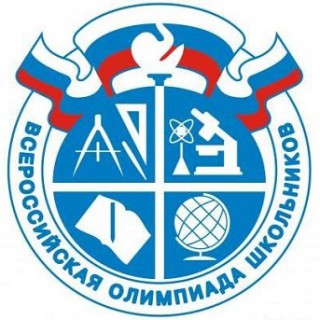 ИТОГИ ШКОЛЬНОГО ЭТАПА ВСЕРОССИЙСКОЙ ОЛИМПИАДЫ ШКОЛЬНИКОВ 2019-2020 учебный годПобедители школьного тура Всероссийской олимпиады школьников  2019-2020 учебного годаПредметКлассПобедитель ПризерУчительРусский язык4 «А»Кусов АстанМаховская Алла Анатольевна4 «А»Финько АлексейМаховская Алла Анатольевна4 «В»Нарикаев ДмитрийМаркосян Виктория Павловна8 «Б»Кондрашова АннаКайтукова Джулета ЮрьевнаЛитература5 «А»Тибилов Алан БедоеваКарина Батразовна5 «Б»Моргоев СосланМуриева Рита Ахсаратовна6 «Б»Сыроватская ЕленаАсламурзаева Зоя Борисовна6 «В»Пученкина АннаДзеранова Манана Михайловна7 «В»Каркузаева ЕлизаветаДзеранова Манана Михайловна11 «А»Джиджоева ОлесяМуриева Рита АхсаратовнаМатематика4 «А»Костарнов РостиславМаховская Алла Анатольевна4 «Б»Денисенко ВладиславХугаева Аза ВикторовнаБиология6 «А»»Амиянц НинаЧочиева Маргарита Гагиковна6 «Б»Гапбаева РегинаЧочиева Маргарита Гагиковна11 «А»Абаева АннаЧочиева Маргарита ГагиковнаГеография7 «Б»Вечерова ДарьяДзгоева Бэлла Борисовна7 «Б»Коченов РобертДзгоева Бэлла Борисовна8 «Б»Кондрашова АннаДзгоева Бэлла БорисовнаИстория5 «Б»Моргоев СосланЛяднова Ирина Алексеевна11 «А»Джиджоева ОлесяБесолова Алла АсланбековнаАнглийский язык11 «А»Джиджоева ОлесяПалатова Кристина ЮрьевнаОбществознание6 «Б»Сыроватская ЕленаКочиеваРаиса Петровна6 «В»Григорян СилваКочиеваРаиса ПетровнаХимия11 «А»Алехина АлинаХасцаева Фатима РамазановнаФизическая культура5 «А»Бримжанова КаринаБегизова Анжела Александровна5 «Б»Конева ПолинаБегизова Анжела Александровна6 «В»Наниев РустамИвановаИрина Анатольевна6 «А»Засеева ВикторияИвановаИрина Анатольевна6 «Б»Савенкова АннаИвановаИрина Анатольевна6 «Б»Уртаев АзаматИвановаИрина Анатольевна7 «А»Бибилов СарматИвановаИрина Анатольевна8 «А»Овсянников ВасилийИвановаИрина Анатольевна8 «Б»Бабаян ЭллинаИвановаИрина Анатольевна9 «Б»Бураева ДзерассаИвановаИрина АнатольевнаИнформатика7 «Б»Кянгинен ВалерияГраневский Станислав Львович8 «В»Кияшко НикитаГраневский Станислав Львович8 «В»Сухорукова КристинаГраневский Станислав Львович9 «Б»Герасименко КонстантинГраневский Станислав Львович9 «Б»Кануков Герман Граневский Станислав ЛьвовичЭкономика4 «А»Кусов АстанМаховская Алла Анатольевна4 «А»Ходаковский РусланМаховская Алла Анатольевна4 «В»Рамазанов ИсламМаркосян Виктория Павловна5 «А»Короева АринаЛяднова Ирина Алексеевна5 «А»Кочиева АланаЛяднова Ирина Алексеевна5 «Б»Моргоев СосланЛяднова Ирина Алексеевна5 «Б»Конева ПолинаЛяднова Ирина Алексеевна5 «Б»Коновалов АртурЛяднова Ирина Алексеевна5 «В»Надгериев СтаниславЛяднова Ирина АлексеевнаКоличественные данные об участниках школьного этапа всероссийской олимпиады школьников
 в 2019/20 учебном году
МБОУ СОШ №18
Количественные данные об участниках школьного этапа всероссийской олимпиады школьников
 в 2019/20 учебном году
МБОУ СОШ №18
Количественные данные об участниках школьного этапа всероссийской олимпиады школьников
 в 2019/20 учебном году
МБОУ СОШ №18
Количественные данные об участниках школьного этапа всероссийской олимпиады школьников
 в 2019/20 учебном году
МБОУ СОШ №18
Количественные данные об участниках школьного этапа всероссийской олимпиады школьников
 в 2019/20 учебном году
МБОУ СОШ №18
Общее количество обучающихся 
в 5-11 классах в МО
 (чел.)Школьный этапШкольный этапШкольный этапШкольный этапОбщее количество обучающихся 
в 5-11 классах в МО
 (чел.)Кол-во участников 
(чел.)  Кол-во участников 
(чел.)  Кол-во победителей
и призеров (чел.)Кол-во победителей
и призеров (чел.)Общее количество обучающихся 
в 5-11 классах в МО
 (чел.)всегоиз них с ОВЗвсегоиз них с ОВЗ4971771380 Количественные данные об обучающихся из 4-х классов в школьном этапе   всероссийской олимпиады школьников 
в 2019-2020 учебном году
 МБОУ СОШ №18 
Количественные данные об обучающихся из 4-х классов в школьном этапе   всероссийской олимпиады школьников 
в 2019-2020 учебном году
 МБОУ СОШ №18 
Количественные данные об обучающихся из 4-х классов в школьном этапе   всероссийской олимпиады школьников 
в 2019-2020 учебном году
 МБОУ СОШ №18 
Количественные данные об обучающихся из 4-х классов в школьном этапе   всероссийской олимпиады школьников 
в 2019-2020 учебном году
 МБОУ СОШ №18 
Количественные данные об обучающихся из 4-х классов в школьном этапе   всероссийской олимпиады школьников 
в 2019-2020 учебном году
 МБОУ СОШ №18 
Количественные данные об обучающихся из 4-х классов в школьном этапе   всероссийской олимпиады школьников 
в 2019-2020 учебном году
 МБОУ СОШ №18 
Количественные данные об обучающихся из 4-х классов в школьном этапе   всероссийской олимпиады школьников 
в 2019-2020 учебном году
 МБОУ СОШ №18 
Количественные данные об обучающихся из 4-х классов в школьном этапе   всероссийской олимпиады школьников 
в 2019-2020 учебном году
 МБОУ СОШ №18 
Количественные данные об обучающихся из 4-х классов в школьном этапе   всероссийской олимпиады школьников 
в 2019-2020 учебном году
 МБОУ СОШ №18 
Количественные данные об обучающихся из 4-х классов в школьном этапе   всероссийской олимпиады школьников 
в 2019-2020 учебном году
 МБОУ СОШ №18 
ПредметПредметКоличество участников
(чел.)Количество участников
(чел.)Количество победителей
(чел.)Количество победителей
(чел.)Количество победителей
(чел.)Количество призёров
(чел.)Количество призёров
(чел.)Количество призёров
(чел.)ПредметПредметКоличество участников
(чел.)Количество участников
(чел.)Количество победителей
(чел.)Количество победителей
(чел.)Количество победителей
(чел.)Количество призёров
(чел.)Количество призёров
(чел.)Количество призёров
(чел.)ПредметПредметвсегоиз них с ОВЗвсеговсегоиз них с ОВЗвсегоиз них с ОВЗиз них с ОВЗМатематикаМатематика100000200Русский языкРусский язык110000300ВСЕГО:ВСЕГО:210000500Количественные данные об участниках школьного этапа всероссийской олимпиады школьников 
в 2019-2020 учебном году
МБОУ СОШ №18Количественные данные об участниках школьного этапа всероссийской олимпиады школьников 
в 2019-2020 учебном году
МБОУ СОШ №18Количественные данные об участниках школьного этапа всероссийской олимпиады школьников 
в 2019-2020 учебном году
МБОУ СОШ №18Количественные данные об участниках школьного этапа всероссийской олимпиады школьников 
в 2019-2020 учебном году
МБОУ СОШ №18Количественные данные об участниках школьного этапа всероссийской олимпиады школьников 
в 2019-2020 учебном году
МБОУ СОШ №18Количественные данные об участниках школьного этапа всероссийской олимпиады школьников 
в 2019-2020 учебном году
МБОУ СОШ №18Количественные данные об участниках школьного этапа всероссийской олимпиады школьников 
в 2019-2020 учебном году
МБОУ СОШ №18Количественные данные об участниках школьного этапа всероссийской олимпиады школьников 
в 2019-2020 учебном году
МБОУ СОШ №18Общеобразовательные предметыОбщеобразовательные предметыШкольный этапШкольный этапШкольный этапШкольный этапШкольный этапШкольный этапОбщеобразовательные предметыОбщеобразовательные предметыФактическое кол-во участников (чел.)Фактическое кол-во участников (чел.)Кол-во победителей и призеров (чел.)Кол-во победителей и призеров (чел.)Кол-во победителей и призеров (чел.)Кол-во победителей и призеров (чел.)Английский языкАнглийский язык20201111БиологияБиология26263333ГеографияГеография28283333Информатика (ИКТ)Информатика (ИКТ)15155555ИсторияИстория29292222ЛитератураЛитература30306666МатематикаМатематика24242222ОбществознаниеОбществознание25252222Основы безопасности и жизнедеятельностиОсновы безопасности и жизнедеятельности990000ПравоПраво660000Русский языкРусский язык46464444Физическая культураФизическая культура494910101010ХимияХимия441111ЭкономикаЭкономика27279999ВСЕГОВСЕГО33833848484848Количественные данные об участниках школьного этапа всероссийской олимпиады школьников
 в 2019/20 учебном году
МБОУ СОШ №18
Количественные данные об участниках школьного этапа всероссийской олимпиады школьников
 в 2019/20 учебном году
МБОУ СОШ №18
Количественные данные об участниках школьного этапа всероссийской олимпиады школьников
 в 2019/20 учебном году
МБОУ СОШ №18
Количественные данные об участниках школьного этапа всероссийской олимпиады школьников
 в 2019/20 учебном году
МБОУ СОШ №18
Количественные данные об участниках школьного этапа всероссийской олимпиады школьников
 в 2019/20 учебном году
МБОУ СОШ №18
Количественные данные об участниках школьного этапа всероссийской олимпиады школьников
 в 2019/20 учебном году
МБОУ СОШ №18
Количественные данные об участниках школьного этапа всероссийской олимпиады школьников
 в 2019/20 учебном году
МБОУ СОШ №18
Количественные данные об участниках школьного этапа всероссийской олимпиады школьников
 в 2019/20 учебном году
МБОУ СОШ №18
Количественные данные об участниках школьного этапа всероссийской олимпиады школьников
 в 2019/20 учебном году
МБОУ СОШ №18
Количественные данные об участниках школьного этапа всероссийской олимпиады школьников
 в 2019/20 учебном году
МБОУ СОШ №18
Количественные данные об участниках школьного этапа всероссийской олимпиады школьников
 в 2019/20 учебном году
МБОУ СОШ №18
Количественные данные об участниках школьного этапа всероссийской олимпиады школьников
 в 2019/20 учебном году
МБОУ СОШ №18
Количественные данные об участниках школьного этапа всероссийской олимпиады школьников
 в 2019/20 учебном году
МБОУ СОШ №18
Общее количество обучающихся 
в 5-11 классах 
 (чел.)количество участниковколичество участниковколичество участниковколичество участниковколичество участниковколичество участниковколичество участниковколичество участниковколичество участниковпроцент от общего числа учащихсяколичество победителейколичество призеровОбщее количество обучающихся 
в 5-11 классах 
 (чел.)5 кл.6 кл.7 кл.8 кл.9 кл.10 кл.11 кл.всегоИх них с ОВЗпроцент от общего числа учащихсяколичество победителейколичество призеров49763485048353525304161%1830